REQUERIMENTO Nº 1186/2015Requer Voto de Pesar pelo falecimento da SRA. MARIA PAULINA ALMEIDA PUPO, ocorrido recentemente. Senhor Presidente, Nos termos do Art. 102, Inciso IV, do Regimento Interno desta Casa de Leis, requeiro a Vossa Excelência que se digne a registrar nos anais desta Casa de Leis voto de profundo pesar pelo falecimento da Sra. Maria Paulina Almeida Pupo, ocorrido no último dia 16 de agosto. Requeiro, ainda, que desta manifestação seja dada ciência aos seus familiares, encaminhando cópia do presente à Rua Capitão Manoel Caetano, 1229, Vila Santa Luzia, nesta cidade.Justificativa:A Sra. Maria Paulina Almeida Pupo tinha 93 anos e era viúva de Alcides de Almeida Pupo e deixou as filhas: Maura, Vanda, Maria Cecília e Edna.Benquista por todos os familiares e amigos, seu passamento causou grande consternação e saudades; todavia, sua memória há de ser cultuada por todos que em vida a amaram.Que Deus esteja presente nesse momento de separação e dor, para lhes dar força e consolo.É, pois, este o Voto, através da Câmara de Vereadores, em homenagem póstuma e em sinal de solidariedade.                    Plenário “Dr. Tancredo Neves”, 17 de agosto de 2015. José Antonio FerreiraDr. José-Vereador-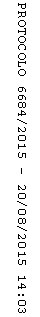 